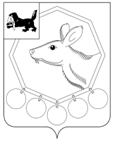 23.12.2020 № 234п/20РОССИЙСКАЯ ФЕДЕРАЦИЯИРКУТСКАЯ ОБЛАСТЬБАЯНДАЕВСКИЙ РАЙОНАДМИНИСТРАЦИЯПОСТАНОВЛЕНИЕОБ УСТАНОВЛЕНИИ ПОРЯДКА ПООЩРЕНИЯ УПРАВЛЕНЧЕСКОЙ КОМАНДЫ МУНИЦИПАЛЬНОГО ОБРАЗОВАНИЯ «БАЯНДАЕВСКИЙ РАЙОН» В соответствии с Федеральным законом от 06.10.2003 № 131-ФЗ «Об общих принципах организации местного самоуправления в Российской Федерации», Указом Президента Российской Федерации от 25.04.2019 №193 «Об оценке эффективности деятельности высших должностных лиц (руководителей высших исполнительных органов государственной власти) субъектов Российской Федерации и деятельности органов исполнительной власти субъекта Российской Федерации», руководствуясь Уставом муниципального образования «Баяндаевский район», ПОСТАНОВЛЯЮ:Утвердить Порядок поощрения муниципальной управленческой команды муниципального образования «Баяндаевский район» в 2020 году (прилагается). Настоящее постановление подлежит официальному опубликованию в газете «Заря» и размещению в информационно-телекоммуникационной сети «Интернет».Контроль за исполнением постановления оставляю за собой.Мэр МО «Баяндаевский район»А.П.ТабинаевПриложениек постановлению администрации  муниципального образования «Баяндаевский район»от «__» декабря 2020 года №____Порядокпоощрения муниципальной управленческой команды  муниципального образования «Баяндаевский район» в 2020 году1.Настоящий Порядок принят в целях обеспечения расходования иных межбюджетных трансфертов, выделяемых из бюджета Иркутской области бюджету муниципального образования «Баяндаевский район», на поощрение муниципальной управленческой команды в 2020 году за достижение показателей для оценки эффективности деятельности, утверждённых Указом Президента Российской Федерации от 25 апреля 2019 года № 193 «Об оценке эффективности деятельности высших должностных лиц (руководителей высших исполнительных органов государственной власти) субъектов Российской Федерации и деятельности органов исполнительной власти субъектов Российской Федерации» по итогам 2019 года (далее – Указ №193) (приложение 1).2. Под муниципальной управленческой командой понимаются лица, замещающие муниципальные должности и должности муниципальной службы, деятельность которых способствовала достижению значений (уровней) показателей эффективности деятельности, утвержденных Указом №193.3. Поощрение лиц, замещающих муниципальные должности и должности муниципальной службы, осуществляется в форме выплаты премии за выполнение особо важных и сложных заданий в установленном порядке.4. Указанный иной межбюджетный трансферт включает в себя объем начислений на фонд оплаты труда, исходя из ставок страховых взносов на обязательное пенсионное страхование, на обязательное социальное страхование на случай временной нетрудоспособности и в связи с материнством, на обязательное медицинское страхование, установленных Налоговым Кодексом Российской Федерации от 24 июля 1998 года № 125-ФЗ «Об обязательном социальном страховании от несчастных случаев на производстве и профессиональных заболеваний».5. Установить, что возникающие в результате принятия настоящего постановления расходные обязательства муниципального образования «Баяндаевский район» исполняются за счет средств местного бюджета, формируемых за счет поступающих в соответствии с действующим законодательством в местный бюджет иных межбюджетных трансфертов из бюджета Иркутской области, в пределах общего объема бюджетных ассигнований, предусматриваемого главным распорядителям средств местного бюджета в установленном порядке.